Юлия  Беломестных серебряный призер на этапе Кубка Европы по бобслею в Сигулде (Латвия) 	19 января 2020 г. россиянки Полина Назарук и Юлия Беломестных завоевали серебро в двойках на этапе Кубка Европы по бобслею, который проходил в латвийской Сигулде. Золото взяли румынки, третьими стали немки. Наши девушки отстали от победителей на 0,05 секунды.Поздравляем нашу новотройчанку Юлию Беломестных, бывшую легкоатлетку ДЮСШ № 2 (тренер Дашевский Алексей Иванович) с очередным успехом на соревнованиях такого высокого ранга. ПОЗДРАВЛЯЕМ нашу спортсменку, тренера, родителей. Желаем дальнейших побед!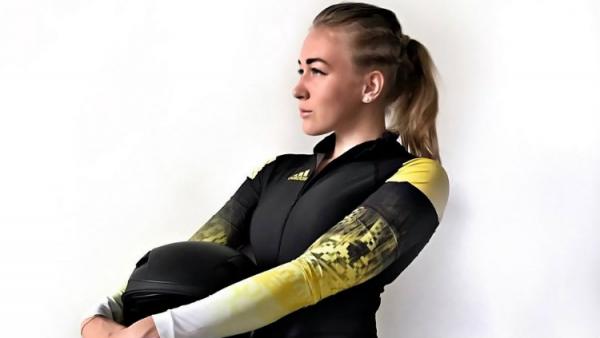 